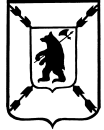 ЯРОСЛАВСКАЯ ОБЛАСТЬ АДМИНИСТРАЦИЯ ПОШЕХОНСКОГО МУНИЦИПАЛЬНОГО РАЙОНАП О С Т А Н О В Л Е Н И Е__30.12.2019________				                                     № _1010/1_г. ПошехоньеОб  утверждении  сводной  картыкомплаенс- рисков Пошехонского муниципального районаВ  целях реализации Национального плана развития конкуренции в Российской Федерации на 2018 - 2020 годы, утвержденного Указом Президента Российской Федерации от 21.12.2017 N 618 "Об основных направлениях государственной политики по развитию конкуренции" и в соответствии с распоряжением Правительства Российской Федерации от 18.10.2018 N 2258-р "Об утверждении методических рекомендаций по созданию и организации федеральными органами исполнительной власти системы внутреннего обеспечения соответствия требованиям антимонопольного законодательства", постановлением Администрации Пошехонского муниципального района от 10.12.2019 № 925 «Об утверждении Положения об антимонопольном комплаенсе в Пошехонском муниципальном районе», руководствуясь Уставом Пошехонского муниципального района,постановляет: Утвердить сводную карту комплаенс - рисков Пошехонского муниципального района. Контроль за исполнением настоящего постановления возложить на заместителя Главы Администрации Пошехонского муниципального района по экономике и финансам – начальника Управления финансов Смирнову Е.С.. Настоящее постановление опубликовать в районной газете «Сельская новь» и на официальном сайте Администрации Пошехонского муниципального района в сети «Интернет».Постановление вступает в силу с момента его подписания..Глава Пошехонского муниципального района                               Н.Н.БеловСВОДНАЯ КАРТА КОМПЛАЕНС – РИСКОВорганов местного самоуправленияПошехонского муниципального района Ярославской областина 2020 годУТВЕРЖДЕНОПостановлением АдминистрацииПошехонского муниципального района30.12.2019 г. №1010/1№ п/пВид риска (описание)Причины и условия возникновенияУровень риска (оценка вероятности/оценка последствий)Наименование структурного подразделения, при реализации функций и полномочий которого возможно возникновение комплаенс - рисков12345Администрация Пошехонского МРАдминистрация Пошехонского МРАдминистрация Пошехонского МРАдминистрация Пошехонского МРАдминистрация Пошехонского МР1.Принятие муниципальных правовых актов, положения которых привели или могут привести к недопущению, ограничению или устранению конкуренциинизкая квалификация сотрудников;незнание сотрудниками законодательства о защите конкуренцииНизкийСтруктурные подразделения   Администрации Пошехонского муниципального района;Муниципальные служащие2.-нарушение установленного законодательством порядка предоставления муниципального имущества в аренду, безвозмездное пользование ;- нарушение сроков предоставления муниципальных услуг физическим и юридическим лицам-низкая квалификация сотрудников;-отсутствие контроля со стороны руководителя;-наличие не выявленного конфликта интересовНезначительныйНачальник отдела  архитектуры, имущественных и земельных отношений;Первый заместитель Главы Администрации Пошехонского муниципального района;Начальники отделов;Муниципальные служащие3.Создание необоснованных преимуществ юридическим и физическим лицам при предоставлении муниципальных услуг , проведении конкурсов на получение грантов, субсидий-наличие не выявленного конфликта интересов;-незнание сотрудниками законодательства о защите конкуренции;-неоднозначность толкованияСущественныйЗаместители Главы АдминистрацииНачальники отделовМуниципальные служащие4.Передача имущества без торгов;Описание объекта торгов с нарушением требований Создание участникам торгов преимуществ путем установления (не установления) требований к участникам торгов в нарушение норм действующего законодательства- коррупционная составляющая;- конфликт интересов;ВысокийКонтрактный управляющийЗаместители Главы АдминистрацииНачальники отделов АдминистрацииСпециалист по закупкамУправление образования Администрации Пошехонского МРУправление образования Администрации Пошехонского МРУправление образования Администрации Пошехонского МРУправление образования Администрации Пошехонского МРУправление образования Администрации Пошехонского МР1.Осуществление закупок без торгов в отсутствие оснований, предусмотренных статьей 93 Федерального закона от 05.04.2013 г. №44-ФЗ «О контрактной системе в сфере закупок товаров, работ, услуг для обеспечения государственных и муниципальных нужд»1) Ошибочное применение действующего законодательства;2) Недостаточная координация со стороны руководителя управления;3) Сжатые сроки (необходимо использовать средства в текущем году);4) Коррупционная составляющая (умысел);5) Конфликт интересов;6) Отсутствие надлежащей экспертизы документации закупки;7) Нарушения порядка и сроков размещения документации о закупке;8) Отсутствие разъяснений уполномоченного органа по вопросам проведения аналогичных закупок;9) Отсутствие достаточной квалификации сотрудников;10) Высокая нагрузка на сотрудников.ВысокийПланово – экономический отдел, специалист по строительству, контрактный управляющий1.Создание участникам закупок преимущественных условий участия в закупках путем доступа к информации о планируемой к проведению закупке и ее условиях ранее срока размещения в ЕИС извещения и документации о закупке1) Ошибочное применение действующего законодательства;2) Недостаточная координация со стороны руководителя управления;3) Сжатые сроки (необходимо использовать средства в текущем году);4) Коррупционная составляющая (умысел);5) Конфликт интересов;6) Отсутствие надлежащей экспертизы документации закупки;7) Нарушения порядка и сроков размещения документации о закупке;8) Отсутствие разъяснений уполномоченного органа по вопросам проведения аналогичных закупок;9) Отсутствие достаточной квалификации сотрудников;10) Высокая нагрузка на сотрудников.ВысокийПланово – экономический отдел, специалист по строительству, контрактный управляющий1.Нарушение порядка признания победителя определения поставщика (подрядчика, исполнителя), установленного законодательством Российской Федерации о контрактной системе в сфере закупок1) Ошибочное применение действующего законодательства;2) Недостаточная координация со стороны руководителя управления;3) Сжатые сроки (необходимо использовать средства в текущем году);4) Коррупционная составляющая (умысел);5) Конфликт интересов;6) Отсутствие надлежащей экспертизы документации закупки;7) Нарушения порядка и сроков размещения документации о закупке;8) Отсутствие разъяснений уполномоченного органа по вопросам проведения аналогичных закупок;9) Отсутствие достаточной квалификации сотрудников;10) Высокая нагрузка на сотрудников.ВысокийПланово – экономический отдел, специалист по строительству, контрактный управляющий2.Описание объекта закупки с нарушением требований законодательства Российской Федерации о контрактной системе в сфере закупок, в том числе указание в описании объекта закупки требований в отношении товарных знаков, знаков обслуживания, фирменных наименований, патентов, полезных моделей, промышленных образцов, наименование страны происхождения товара, требования к товарам, информации, работам, услугам1) Недостаточная подготовка к процессу;2) Сжатые сроки (необходимо использовать средства в текущем году);3) Конфликт интересов;4) Отсутствие достаточной квалификации сотрудников;5) Высокая нагрузка на сотрудников;6) Недостаточная координация со стороны руководителя управления.СущественныйПланово – экономический отдел, специалист по строительству, контрактный управляющий2.Дробление закупок1) Недостаточная подготовка к процессу;2) Сжатые сроки (необходимо использовать средства в текущем году);3) Конфликт интересов;4) Отсутствие достаточной квалификации сотрудников;5) Высокая нагрузка на сотрудников;6) Недостаточная координация со стороны руководителя управления.СущественныйПланово – экономический отдел, специалист по строительству, контрактный управляющий2.Муниципальный конкурсный отбор на предоставление субсидии из бюджета Пошехонского муниципального района социально – ориентированным некоммерческим организациям на реализацию проекта по обеспечению развития системы дополнительного образования детей и посредством внедрения механизма персонифицированного финансирования1) Недостаточная подготовка к процессу;2) Сжатые сроки (необходимо использовать средства в текущем году);3) Конфликт интересов;4) Отсутствие достаточной квалификации сотрудников;5) Высокая нагрузка на сотрудников;6) Недостаточная координация со стороны руководителя управления.СущественныйПланово – экономический отдел, специалист по строительству, контрактный управляющий2.Установление в документации о закупке информации об условиях, о запретах и об ограничениях допуска товаров, происходящих из иностранного государства или группы иностранных государств, с нарушением требований законодательства Российской Федерации о контрактной системе в сфере закупок1) Недостаточная подготовка к процессу;2) Сжатые сроки (необходимо использовать средства в текущем году);3) Конфликт интересов;4) Отсутствие достаточной квалификации сотрудников;5) Высокая нагрузка на сотрудников;6) Недостаточная координация со стороны руководителя управления.СущественныйПланово – экономический отдел, специалист по строительству, контрактный управляющий3.Проведение закупочных процедур вне установленного графика1) Отсутствие достаточной квалификации сотрудников;2) Высокая нагрузка на сотрудниковНезначительныйПланово – экономический отдел, специалист по строительству, контрактный управляющий3.Несвоевременное размещение в ЕИС информации о размещении торгов1) Отсутствие достаточной квалификации сотрудников;2) Высокая нагрузка на сотрудниковНезначительныйПланово – экономический отдел, специалист по строительству, контрактный управляющийУправление социальной защиты населения и труда Администрации Пошехонского МРУправление социальной защиты населения и труда Администрации Пошехонского МРУправление социальной защиты населения и труда Администрации Пошехонского МРУправление социальной защиты населения и труда Администрации Пошехонского МРУправление социальной защиты населения и труда Администрации Пошехонского МР1. Осуществление закупок товаров, работ, услуг с нарушениями антимонопольного законодательства (статья 17 Федерального закона от 26.07.2006 г. № 135-ФЗ «О защите конкуренции»)Коррупционная составляющая (умысел)Конфликт интересовНедостаточный уровень квалификации специалистовВысокая нагрузка на специалистовВысокий уровень(возможно/высокий уровень)Контрактный управляющийЧлены единой комиссии по осуществлению закупок2.Разработка и утверждение правовых актов, положения которых могут привести или привели к недопущению, ограничению или устранению конкуренции (статья 15 Федерального закона от 26.07.2006 г. № 135-ФЗ «О защите конкуренции»)Незнание специалистами законодательства о защите конкуренцииОтсутствие надлежащей экспертизы проектов правовых актов и правовых актовУмеренный уровень(возможно/незначительный уровень)Отдел учёта и отчетностиУправление финансов Администрации Пошехонского МРУправление финансов Администрации Пошехонского МРУправление финансов Администрации Пошехонского МРУправление финансов Администрации Пошехонского МРУправление финансов Администрации Пошехонского МР1.Осуществление закупок товаров, работ, услуг с нарушениями антимонопольного законодательства (статья 17 Федерального закона от 26.07.2006 г. № 135-ФЗ «О защите конкуренции»)Коррупционная составляющая (умысел)Конфликт интересовНедостаточный уровень квалификации специалистовВысокая нагрузка на специалистовВысокий уровень(возможно/высокий уровень)Контрактный управляющийЧлены единой комиссии по осуществлению закупок2.Заключение договоров с финансовыми организациями (статья 18 Федерального закона от 26.07.2006 г. № 135-ФЗ «О защите конкуренции»)Коррупционная составляющая (умысел)Конфликт интересовНедостаточный уровень квалификации специалистовВысокая нагрузка на специалистовВысокий уровень(маловероятно/высокий уровень)Отдел бухгалтерского учета и отчетностиКонтрактный управляющий3.Необоснованное препятствование осуществлению деятельности, создание дискриминационных условий, проведение проверок по вопросам, не относящимся к компетенции (статья 15 Федерального закона от 26.07.2006 г. № 135-ФЗ «О защите конкуренции»)Конфликт интересовНедостаточный уровень квалификации специалистовВысокий уровень(возможно/существенный уровень)Отдел финансового контроля4.Разработка и утверждение правовых актов, положения которых могут привести или привели к недопущению, ограничению или устранению конкуренции (статья 15 Федерального закона от 26.07.2006 г. № 135-ФЗ «О защите конкуренции»)Незнание специалистами законодательства о защите конкуренцииОтсутствие надлежащей экспертизы проектов правовых актов и правовых актовУмеренный уровень(возможно/незначительный уровень)Бюджетный отделОтдел бухгалтерского учета и отчетностиОтдел финансового контроляОтдел казначейского исполнения бюджета